GHANA INSTITUTION OF ENGINEERING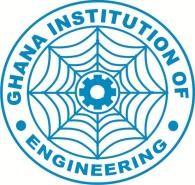 Engineering Centre, 13 Continental Road, Roman Ridge, Accra. Digital Address: GA-088-0381P.O. Box AN 7042, Accra-North Tel: +233-302-760867/8 Fax: +233-302-772005Email: secretariat@ghie.org.gh       Website: www.ghie.org.ghAPPLICATION FORM FOR TRANSFER TO SENIOR PROFESSIONAL ENGINEER1. Personal Information2. Engineering Engagement. (Please indicate for the past 10 years beginning with current position)3. GhIE Engagements  4. Demonstrate establishment of a reputation as a Professional Engineer (300 words, approx.)5. Proposer (Fellow)6. Supporters (Fellows and/or Senior Professional Engineers)I,                                                                                         , currently a member of Good-Standing of the Ghana Institution of Engineering, hereby certify that the statements made above in this application are true.    Signature: 								Date:For Office Use Only7. Obligations 8. Attestation from Secretariat:      Director of Operations Stamp & Signature1.Surname:2Other names3Former name(s)4.Address for mail/parcel delivery:5.Email Address:6.Telephone No(s):7.GhIE Number:8.Date transferred to PEDate(s)Position/TitleName of Institution/ProjectWork executed/Specific RoleNo.Role/Function/Activity/CPD Course/Webinar/etc.Date(s)1.2.3.45678910NameMember No.SignatureDateNameMember No.SignatureDateHas applicant discharged all financial obligations in the two years preceding this application? YesNo